учреждениЕ образования «Мозырский государственный педагогический университет имени И. П. Шамякина»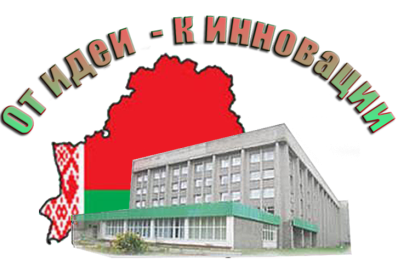 Информационное сообщениеУважаемые студенты и магистранты!23 апреля 2015 года в УО «Мозырский государственный педагогический университет им. И.П.Шамякина» состоится 
XХII Республиканская студенческая научно-практическая конференция «От идеи – к инновации».Научные направления конференции:1. Теория, методика и практика дошкольного и начального образования.2. Практическая психология и дефектология.3. Обучение и воспитание учащихся в условиях современной школы.4. Физика. Математика. Информатика. Методика преподавания.5. Физическая культура и аспекты формирования здорового образа жизни учащейся молодежи.6. Экология, биология, охраны природы: наука и образование.7. Современная филология: язык, речь, текст. Методика преподавания филологических дисциплин.8. История и методика преподавания истории.9. Романо-германское языкознание.10. Профессионально-техническое образование (инженерно-педагогическое, технологическое, экономическое и художественное).Рабочие языки конференции – белорусский, русский.Место проведения конференции: г.Мозырь, ул.Студенческая, д.28.Для участия в конференции необходимо:заполнить Заявку для участия в конференции (приложение 1);заполнить Договор участника конференции (приложение 2);сканировать квитанцию об оплате оргвзноса (п.1.3 Договора); отправить до 22 марта 2015 года в электронном виде на адрес prpnr2014@yandex.ru  4 файла: 1_Договор; 2_Заявка; 3_Копия квитанции об оплате; 4_ Тезисы доклада.  На бумажных носителях документы отправляются на адрес: 247760, г.Мозырь, ул.Студенческая, д.28 (каб.228) не позднее 2 апреля 2015 года.Печатный вариант тезисов доклада должен быть подписан  автором и научным руководителем.Каждый участник представляет не более одного доклада.Расходы на проезд, проживание и питание оплачивают командирующие организации.Правила оформления тезисов докладов:Текст доклада объемом 1 страница набирается в текстовом редакторе Microsoft Word for Windows, шрифт Times New Roman, , через 
1 интервал.Все поля – , выравнивание по ширине, абзацный отступ – .Название доклада печатается без переноса заглавными буквами полужирным шрифтом посредине первой строки; ниже – полужирным курсивом – инициалы и фамилия автора (авторов), в скобках – сокращенное название учебного заведения, город; на следующей строке – инициалы и фамилия научного руководителя, ученая степень, ученое звание; текст печатается ниже через один интервал с абзацного отступа. Графики, диаграммы, таблицы вставляются в текст. Ссылки на литературу приводятся в тексте в квадратных скобках, например: [1, с.10]. Список литературы размещается сразу после текста, перечисление источников приводится в порядке цитирования в тексте.Пример оформления:НАЗВАНИЕА.А. Степанов  (БГУ, Минск)Научный руководитель – А.А. Иванов, кандидат пед.наук, доцентТекст текст текст текст текст текст текст текст текст текст текст текст текст текст текст текст текст текст текст текст текст текст текст текст текст текст текст текст текст текст текст текст текст текст текст текст текст текст текст текст текст текст текст текст текст текст текст текст текст текст текст текст текст текст текст текст текст текст текст текст текст текст текст текст.ЛитератураЛатышина, Д. И. История педагогики (История образования и педагогической мысли) / Д. И. Латышина. – М. : Гардарики, 2005. – 603 с.Приложение 1Заявка для участия в конференции «От идеи – к инновации»1Фамилия, имя, отчество автора2Статус участника (студент, магистрант)3Фамилия, имя, отчество научного руководителя, должность, ученая степень, ученое звание4Город, место учебы (полное название)5Название доклада6Выбранное направление 7Домашний адрес, номер телефона и e-mail автора8Номер телефона и e-mail научного руководителя